2021-2022 Rotary District 5890: Website & Facebook Checklist CLUB LOGOSThe yearly “President’s Theme” (this year’s is “Serve To Change Lives”) is for inward facing communication and materials for club members, but not for your Facebook page, website, Instagram, LinkedIn, etc.  Keep your club website and Facebook pages consistent by using only the same club logo on both.   Below are correct logos in color options & club name positions:  (Note: All logo options can be created in these colors, & white)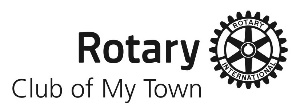 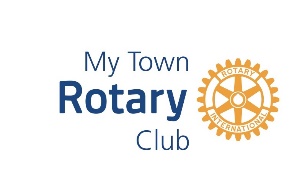 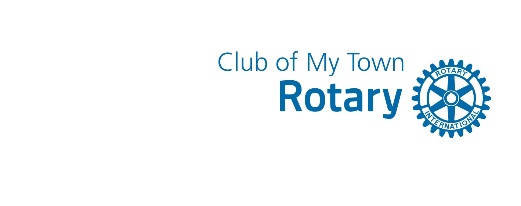 Preferred:  Name Below (Black option)   -   Alternate #1:  Name Above/Below (Full Color option)   -  Alternate #2:  Name Above (Azure Blue)Watch Rotary International’s 4-minute video “How To Create A Club Logo”:  https://www.youtube.com/watch?v=YLEqiRFOE68 Click here for Rotary’s 2-page “Club Logos At A Glance” Quick Reference Guide in PDFTO VIEW/DOWNLOAD FULL LENGTH MATERIALS AND UPDATES (Some require your “My Rotary” login):www.rotary5890.orgDistrict 5890 Expanding Our Reach Learning Courses on Rotary International’s “Learning Center:  https://my.rotary.org/learn?deep-link=https%3A//learn.rotary.org/members/learn/dashboard/channel/101 (Login required)https://my.rotary.org/en/news-media/office-president/presidential-theme (Login required)https://my.rotary.org/en/learning-reference/learn-topic/public-relations (Login required)https://my.rotary.org/en/learning-reference/about-rotary/strategic-plan (Login required)https://my.rotary.org/en/message-strategic-planning-committee (Login required)CLUBRUNNER:accounts@clubrunner.ca  or www.clubrunnersupport.com  1-877-469-2582For Guides, Support Articles, Videos & Webinars:  www.clubrunnersupport.com***Updating meeting location, web address, meeting time on your club’s website, use this ClubRunner link:  “How Do I View & Edit Club Information”:  https://www.clubrunnersupport.com/kb/articles/how-do-i-view-and-edit-club-information ClubRunner Support Articles (lots of how-to info.  Type your question in “search” box for answer:  www.clubrunnersupport.com 2021-2022 ROTARY DISTRICT 5890 / ROTARY REGION 36 (ZONES 25b & 29) GOALS:Clubs modernize outward presence to the public with up-to-date materials using Rotary Brand Center, especially with correct LOGOSClubs share their projects/fundraisers and all global grants on Rotary Showcase & FacebookClubs collaborate with Rotaract and Interact using People of Action Toolkit and share on Social Media Platforms (Facebook, Instagram, etc.)Make sure Interact and Rotaract club(s) are using their correct logosDon’t know which club logo to use?  For help, contact Tommie Buscemi at tommie5890@SuddenLink.net CLUB NAMEGOOGLE PRESENCE Does club website appear in Google search? Yes / NoDoes club website appear in Google search? Yes / NoDoes the club Facebook Page appear in Google search? Yes / NoDoes the club Facebook Page appear in Google search? Yes / NoAre there any news media articles posted about the Rotary club in the past 12 months?  Yes / NoAre there any news media articles posted about the Rotary club in the past 12 months?  Yes / NoCLUB INFO ON DISTRICT 5890 WEBSITECLUB INFO ON DISTRICT 5890 WEBSITEGo to www.Rotary5890.org Home Page, “District Information” section (Top of Column on Right)– Click:  “Club Director & Contacts”, then click your club’s name.  Note:  Visitors will use this to will section your club.To correct the 5 items below, see Page 2, ***“How Do I View & Edit Club Information”Go to www.Rotary5890.org Home Page, “District Information” section (Top of Column on Right)– Click:  “Club Director & Contacts”, then click your club’s name.  Note:  Visitors will use this to will section your club.To correct the 5 items below, see Page 2, ***“How Do I View & Edit Club Information”1.  Correct club logo displayed? (Not Theme logo/photo, etc.) Yes / No1.  Correct club logo displayed? (Not Theme logo/photo, etc.) Yes / No2.  Is meeting time & location correct?  Yes / No (club needs to verify)2.  Is meeting time & location correct?  Yes / No (club needs to verify)3.  Click “Club Website” icon.  Does it link to club website?  Yes / No3.  Click “Club Website” icon.  Does it link to club website?  Yes / NoGo to www.Rotary5890.org Home Page, “District Information” section, then click “Map of Clubs in District”. Go to www.Rotary5890.org Home Page, “District Information” section, then click “Map of Clubs in District”. 4.  Does club appear on the District 5890 Map of Clubs?  Yes / No4.  Does club appear on the District 5890 Map of Clubs?  Yes / No5.  When their club location icon on map is clicked, is info correct ? Yes / No (club needs to verify)5.  When their club location icon on map is clicked, is info correct ? Yes / No (club needs to verify)CLUB’S WEBSITE  (Verify meeting location on website & Facebook match)CLUB’S WEBSITE  (Verify meeting location on website & Facebook match)Does the club have a website? Yes / NoDoes the club have a website? Yes / NoWhat type of software?  ClubRunner, DACdb, Independent  What type of software?  ClubRunner, DACdb, Independent  Does the homepage display correct Club logo approved by RI?   Yes / NoDoes the homepage display correct Club logo approved by RI?   Yes / NoAre the Rotary Logos used throughout the website compliant with Rotary Brand Center? Yes / NoAre the Rotary Logos used throughout the website compliant with Rotary Brand Center? Yes / NoDoes website have a “Welcome Message” from club president? Yes / NoDoes website have a “Welcome Message” from club president? Yes / NoDoes website contain a link to Rotary District 5890 site? Yes / NoDoes website contain a link to Rotary District 5890 site? Yes / NoDoes website contain a link to Rotary International? Yes / NoDoes website contain a link to Rotary International? Yes / NoDoes website have meeting information (time, date, location)? Yes / NoDoes website have meeting information (time, date, location)? Yes / NoDoes website contain (or have a link to) “Contact Us” info (name, phone, email)? Yes / NoDoes website contain (or have a link to) “Contact Us” info (name, phone, email)? Yes / NoDoes homepage (or have a link to) list upcoming speakers? Yes / NoDoes homepage (or have a link to) list upcoming speakers? Yes / NoDoes homepage contain information or links to service projects? Yes / NoDoes homepage contain information or links to service projects? Yes / NoDoes homepage have an about “About Us” link? Yes / NoDoes homepage have an about “About Us” link? Yes / NoDoes homepage include videos (From Rotary International, D5890 videos, etc.)Does homepage include videos (From Rotary International, D5890 videos, etc.)Does homepage show links social media sites (Facebook, Instagram, etc)? Yes / NoDoes homepage show links social media sites (Facebook, Instagram, etc)? Yes / NoDoes homepage have an upcoming events section or link to a calendar of events? Yes /NoDoes homepage have an upcoming events section or link to a calendar of events? Yes /NoDoes homepage contain a list of Directors/Executives or a link to information? Yes / NoDoes homepage contain a list of Directors/Executives or a link to information? Yes / NoDoes homepage provide a subscription button or link to the Club Newsletter/Bulletin? Yes / NoDoes homepage provide a subscription button or link to the Club Newsletter/Bulletin? Yes / NoIs information current (or have at least content from previous month? Yes / NoIs information current (or have at least content from previous month? Yes / NoHome page stories current (within last month and or year) Yes / NoHome page stories current (within last month and or year) Yes / NoFACEBOOK PRESENCE (Note: “Presidential Theme” Logo Shouldn’t Be On Page)FACEBOOK PRESENCE (Note: “Presidential Theme” Logo Shouldn’t Be On Page)Does the club have a Facebook Page? Yes / NoDoes the club have a Facebook Page? Yes / NoDoes “About” section includes:  A contact name, email, and/or phone number?  Yes / NoDoes “About” section includes:  A contact name, email, and/or phone number?  Yes / NoDoes “About” section include:  club’s website address?  Yes / NoDoes “About” section include:  club’s website address?  Yes / NoHas the Facebook Page been updated at least within the month? Yes / NoHas the Facebook Page been updated at least within the month? Yes / NoDoes the Facebook Page display correct Club logo (RI Preferred or Alternative Club logo)   Yes / NoDoes the Facebook Page display correct Club logo (RI Preferred or Alternative Club logo)   Yes / NoDoes the Facebook Page show meeting information (time, date, location)? Yes / NoDoes the Facebook Page show meeting information (time, date, location)? Yes / NoDoes the Facebook Page contain a link to the club’s website? Yes / NoDoes the Facebook Page contain a link to the club’s website? Yes / NoDoes the Facebook Page contain club images with People of Action overlay? Yes / NoDoes the Facebook Page contain club images with People of Action overlay? Yes / NoDoes the Facebook Page share Rotary International and District 5890 Posts in the past 30 days? Yes / NoDoes the Facebook Page share Rotary International and District 5890 Posts in the past 30 days? Yes / NoDoes Facebook page include videos?  Yes / No Does Facebook page include videos?  Yes / No Does club have a #Hashtag Yes / NoDoes club have a #Hashtag Yes / NoDoes the Facebook Page use important #Hashtags with posts? Yes / NoDoes the Facebook Page use important #Hashtags with posts? Yes / NoClub’s Instagram Username or Handle:Club’s LinkedIn Profile URL/Username:Club’s Twitter Handle:Club’s YouTube Username/Channel Name:Total PointsCompleted By: (Contact Information)Evaluated By: (District Officer)Date Received by District:For Support: Public Image ContactMiscellaneous Comments: